Информация Управления Пенсионного фонда в Каргасокском районе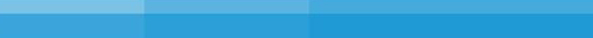 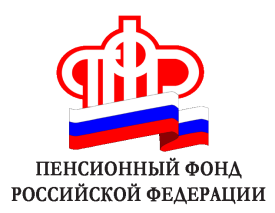 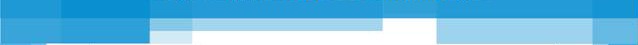 16 работодателей Томской области признаны победителями Всероссийского конкурса «Лучший страхователь»Подведены итоги V Всероссийского ежегодного конкурса «Лучший страхователь 2014 года по обязательному пенсионному страхованию». Его главная цель — повысить уровень социальной ответственности работодателей и их вовлечения в процесс увеличения будущей пенсии своих работников.          Основными критериями определения победителей стали: своевременные уплата страховых взносов в пенсионную систему, своевременное представление документов по персонифицированному учету и уплате страховых взносов, а также регистрация в системе обязательного пенсионного страхования всех своих сотрудников.В конкурсе приняли участие свыше 7 миллионов работодателей из всех субъектов РФ. 16 работодателей Томской области признаны лучшими.В номинации «Лучший страхователь с численностью сотрудников свыше 500 человек» победителями стали:Федеральное государственное автономное образовательное учреждение высшего образования «Национальный исследовательский Томский государственный университет», ректор Галажинский Э.В.;ООО  «Томскнефтехим»», генеральный директор Тумасьев Р.В.;ООО  «КДВ ГРУПП», генеральный директор Басирова С.М.;ООО «Энергонефть-Томск», руководитель Мажурин В.А..В номинации «Лучший страхователь с численностью сотрудников от 100 до 500 человек» победителями стали:ООО «Артлайф», директор Австриевских А.Н.;ООО «Самусьский ССРЗ», директор Шварц В.Г.;ООО «Крестьянское хозяйство «Куендат», директор Толкачев В.Я.;ООО «Леспромхоз Тегульдетский»,  директор Забелов С.И.В номинации «Лучший страхователь с численностью сотрудников до 100 до человек» победителями стали:ОГКОУ «Зырянский детский дом», директор Шайдо Т.Н.;ОАО «Медтехника», генеральный директор Уманский О.С.;ООО «Томское молоко», генеральный директор Безбородов А.Н.;ООО «Сибирская монтажная пусконаладочная компания», директор Котенко П.Э.В номинации «Индивидуальный предприниматель, имеющий наемных работников» победителями стали: Инкина Марина Витальевна, Клюев Виктор Васильевич, Синяков Николай Иванович, Головко Ирина Валерьяновна. Победители будут награждены почетными дипломами, подписанными Председателем Правления ПФР Антоном Дроздовым и управляющим ОПФР по Томской области Дмитрием Мальцевым.            В Управлении Пенсионного фонда РФ в Каргасокском районе  на районном уровне лучшими страхователями 2014 года стали:             В номинации «Лучший страхователь с численностью сотрудников до 100 до человек»:Отряд № 5 Противопожарной службы Томской области по Каргасокскому и Парабельскому району (обособленное подразделение ОГУ «УГОЧСБ ТО», начальник Сыркин Сергей Александрович         В номинации «Индивидуальный предприниматель, имеющий наемных работников» Пегова Елена Николаевна         Победители будут награждены почетными дипломами.